Региональная общественная организация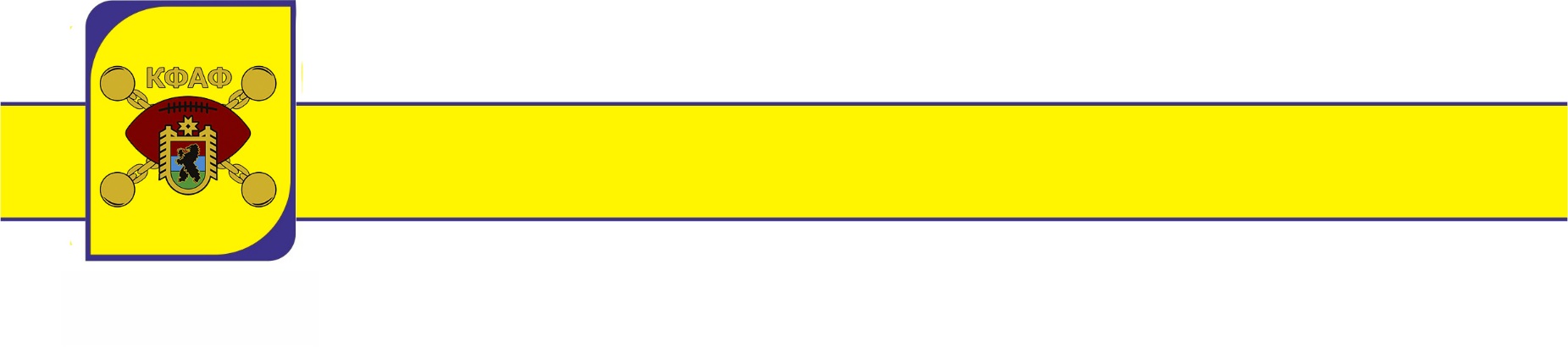 Карельская Федерация Американского Футбола  +7911-6666-5-66e-mail: unior86@mail.ru  Смета расходовПроекта  серия спортивно-образовательных мероприятий  «Другой футбол» в рамках реализации подпрограммы «Поддержка социально ориентированных некоммерческих организаций в Республике Карелия» на 2014-2020 годы государственной программы Республики Карелия «Развитие институтов гражданского общества и развитие местного самоуправления, защита прав и свобод человека и гражданина» на 2014-2020 годы на 20___ годИсполнитель			________________			____________________«__» _______ 20__ г.№п/пНаименование расходовЕдиницаизмеренияКоличествоЦенаединицыЗапрашиваемые средстваРасходы НКО(софинансирование)Общая сумма расходов1ПитаниеРаз4 раза на 8 человек300960096002Проездр\км13001114300143003Экипировка (защита, шлем)Комплект20350070000700004МячШт51000500050005АфишиШт5045225022506БуклетШт10007700070007ДизайнУсл14000400040008Аренда поляЧас81000800080009Кубокшт115001500150010ПризыКомпл410004000400011265013000125650